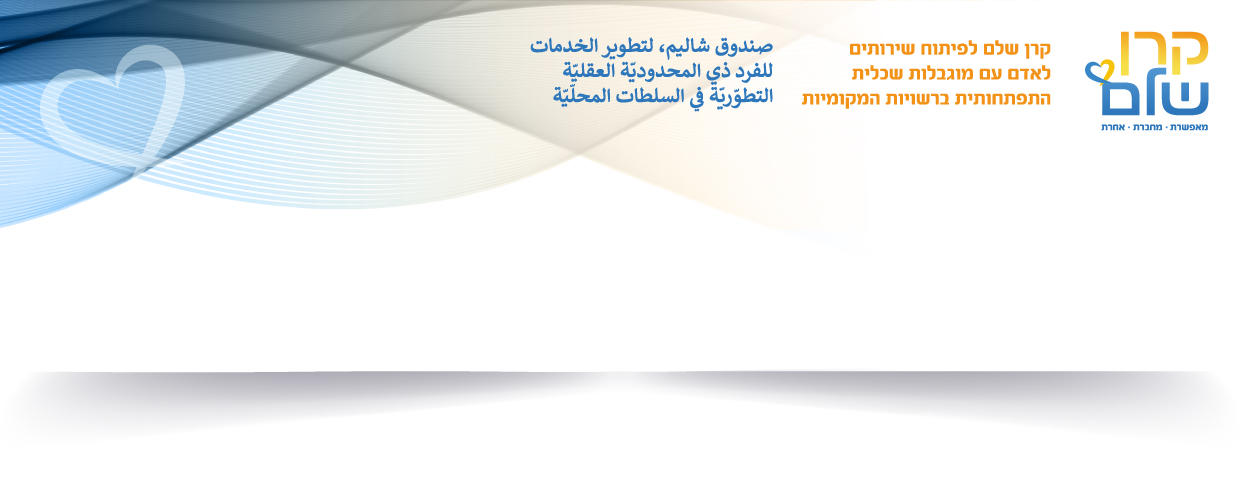 יש למלא את הטופס באמצעות המחשב בלבד. טפסים שימולאו בכתב יד לא יתקבלו!יש לשלוח את הבקשה באמצעות דוא"ל,. יש להעביר שני קבצים: 1. קובץ word  2.  טופס חתום וסרוקאת ההצעות יש להגיש למועדים הבאים : מועד ראשון- עד ליום ג', כא' סיוון 1.06.2021, בשעה 16:00מועד נוסף - יום ה' כ"א תמוז  1.7.2021 בשעה 16:00 באמצעות הדוא"ל לכתובת limor@kshalem.org.ilלעיון ומידע נוסף במסמך ההנחיות להגשת בקשה באתר קרן שלם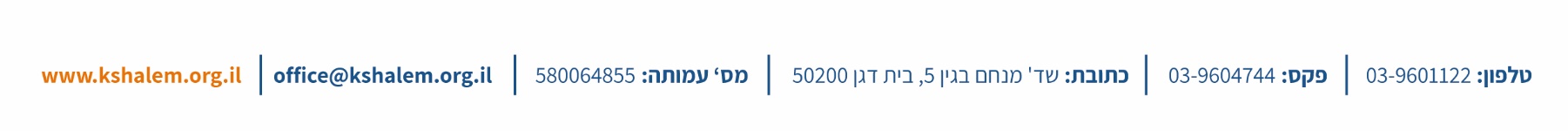 תיאור קצר של התוכנית/פעילות: ב.   רציונל קצר ומטרות :  ד.   קהל היעד :  ה.   מספר משתתפים :  תקציב: יש למלא בפירוט וביסודיות את שתי הטבלאות הבאות. בקשות שלא ימולאו כראוי לא ידונו !טבלת עלויות מפורטת :פרוט הגורמים המממנים והשותפים:
         *שימו לב לתקרת המענק ע"פ מס' התושבים ברשות, כפי שמופיעה בטופס ההנחיות.חתימת מנהל/ת האגף/מחלקה לשירותים חברתיים :   שם :   _______________________________________________     תאריך: ______________________________________________                                                     חתימה וחותמת:  ______________________________________                          *מענק ממת"ק- ממשיכים ומחזקים אתכם בתקופת הקורונה- מענק ייחודי אשר נועד לחיזוק העובדים.שם הרשותמס' תושבים ברשותשם איש קשר ברשות ותפקידומס' נייד איש קשרמייל איש קשרתאריך הגשת הבקשהסעיף תקציביעלות בש"חהערותלדוגמא- סדנת פסיכודרמה1,000לדוגמא- סיור בפארק השלום1,500לדוגמא- הרצאה מעוררת השראה0בהתנדבות, ללא עלות. סה"כ כולל מע"מ2,500שם הגורםסכום*אחוז ההשתתפותלדוגמא- מח' לשירותים חברתיים1,000יש לציין אחוז השתתפות מסך העלות הכוללת של הבקשהלדוגמא- עמותת "פסגות"600יש לציין אחוז השתתפות מסך העלות הכוללת של הבקשהבקשה מקרן שלם900יש לציין אחוז השתתפות מסך העלות הכוללת של הבקשהסה"כ כולל מע"מ2,500100%